РОССИЙСКАЯ ФЕДЕРАЦИЯИвановская область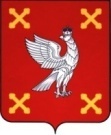 Администрация  Шуйского муниципального районаПОСТАНОВЛЕНИЕот 24.08.2017№590-пг. ШуяО предоставлении разрешения на условно разрешенный вид использования земельного участка с кадастровым номером 37:20:011405:57 (стд № 12 «Золотая осень», участок 57)В соответствии со ст. 37, 39 Градостроительного кодекса Российской Федерации, Земельным кодексом Российской Федерации, Федеральным законом  от 06.10.2003 № 131-ФЗ «Об общих принципах организации местного самоуправления в Российской Федерации», Федеральным законом от 27.07.2010 № 210-ФЗ «Об организации предоставления государственных и муниципальных услуг», Уставом Шуйского муниципального района, заключениемпо результатам публичных слушаний от 11.08.2017 по вопросу предоставления разрешения на условно разрешенный вид использования земельного участка с кадастровым номером 37:20:011405:57 (стд № 12 «Золотая осень»), с учетом п. 1 протокола заседания комиссии по землепользованию и застройке Шуйского муниципального района от 21.08.2017 № 28, на основании заявления Шипуновой Г.А. от 11.07.2017 № 2641, Администрация Шуйского муниципального районапостановляет:1. Предоставить разрешение на условно разрешенный вид использования земельного участка с кадастровым номером 37:20:011405:57, расположенного по адресу: Ивановская область, Шуйский район, стд № 12 «Золотая осень», общей площадью 432 кв.м, на разрешенный вид использования – «для садоводства» (территориальная зона С-3 – «Зона садоводческих товариществ и дачных хозяйств»). 2. Контроль за исполнением настоящего постановления возложить на заместителя главы администрации Николаенко В.В.3. Постановление вступает в силу с момента его подписания.Глава  Шуйского  муниципального  района                            С.А. Бабанов